Arbeitsblatt 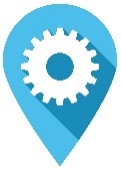 SehenSehenSehenSehenSehenSehenTraditionelles KIRCHLICHES Ritual (Fest,
Geste, Handlung, …):Wie wird dieses kirchliche Ritual gefeiert?Nennen Sie die verschiedenen Elemente dieses Rituals:Was sind die drei wichtigsten Elemente dieses Rituals?Was erleben Sie als positiv?Was sehen Sie als Herausforderung?positivpositivHerausforderungHerausforderungHerausforderungWas erleben Sie als positiv?Was sehen Sie als Herausforderung?Was erleben Sie als positiv?Was sehen Sie als Herausforderung?Was erleben Sie als positiv?Was sehen Sie als Herausforderung?UnterscheidenUnterscheidenUnterscheidenUnterscheidenUnterscheidenUnterscheidenWelche tiefen menschlichen Bedürfnisse oder Werte werden durch dieses traditionelle kirchliche Ritual angesprochen?Wo finden wir diese tiefen menschlichen Bedürfnisse oder Werte auch in der Heiligen Schrift wieder? In welchen Geschichten? An welchen Stellen?Wo finden wir diese tiefen menschlichen Bedürfnisse oder Werte auch in unserer Kultur/Zivilgesellschaft wieder?Nennen Sie ein Beispiel:Welche Aspekte dieses traditionellen kirchlichen Rituals eröffnen eine neue Perspektive für die Bibelstelle? Inwiefern?Welche Aspekte der Bibelstelle eröffnen eine neue Perspektive für dieses traditionelle kirchliche Ritual? Inwiefern?Welche Aspekte dieses traditionellen kirchlichen Rituals eröffnen eine neue Perspektive für die Kultur/Zivilgesellschaft? Inwiefern?Welche Aspekte der Kultur/Zivilgesellschaft eröffnen eine neue Perspektive für dieses traditionelle kirchliche Ritual? Inwiefern?HandelnHandelnHandelnHandelnHandelnHandelnWas tun Sie, nachdem Sie all das wahrgenommen haben, damit dieses kirchliche Ritual die Herzen der Menschen mehr anspricht?Was tun Sie, damit dieses kirchliche Ritual zu sozialem Engagement oder sozialen Veränderungen führen kann?Wie können Sie diese Veränderungen in die Wege leiten oder umsetzen? Welche kleinen Schritte unternehmen Sie?Was? Mit wem? Wie? Wann?WasMit wemMit wemWieWannWie können Sie diese Veränderungen in die Wege leiten oder umsetzen? Welche kleinen Schritte unternehmen Sie?Was? Mit wem? Wie? Wann?Wie können Sie diese Veränderungen in die Wege leiten oder umsetzen? Welche kleinen Schritte unternehmen Sie?Was? Mit wem? Wie? Wann?Wie können Sie diese Veränderungen in die Wege leiten oder umsetzen? Welche kleinen Schritte unternehmen Sie?Was? Mit wem? Wie? Wann?